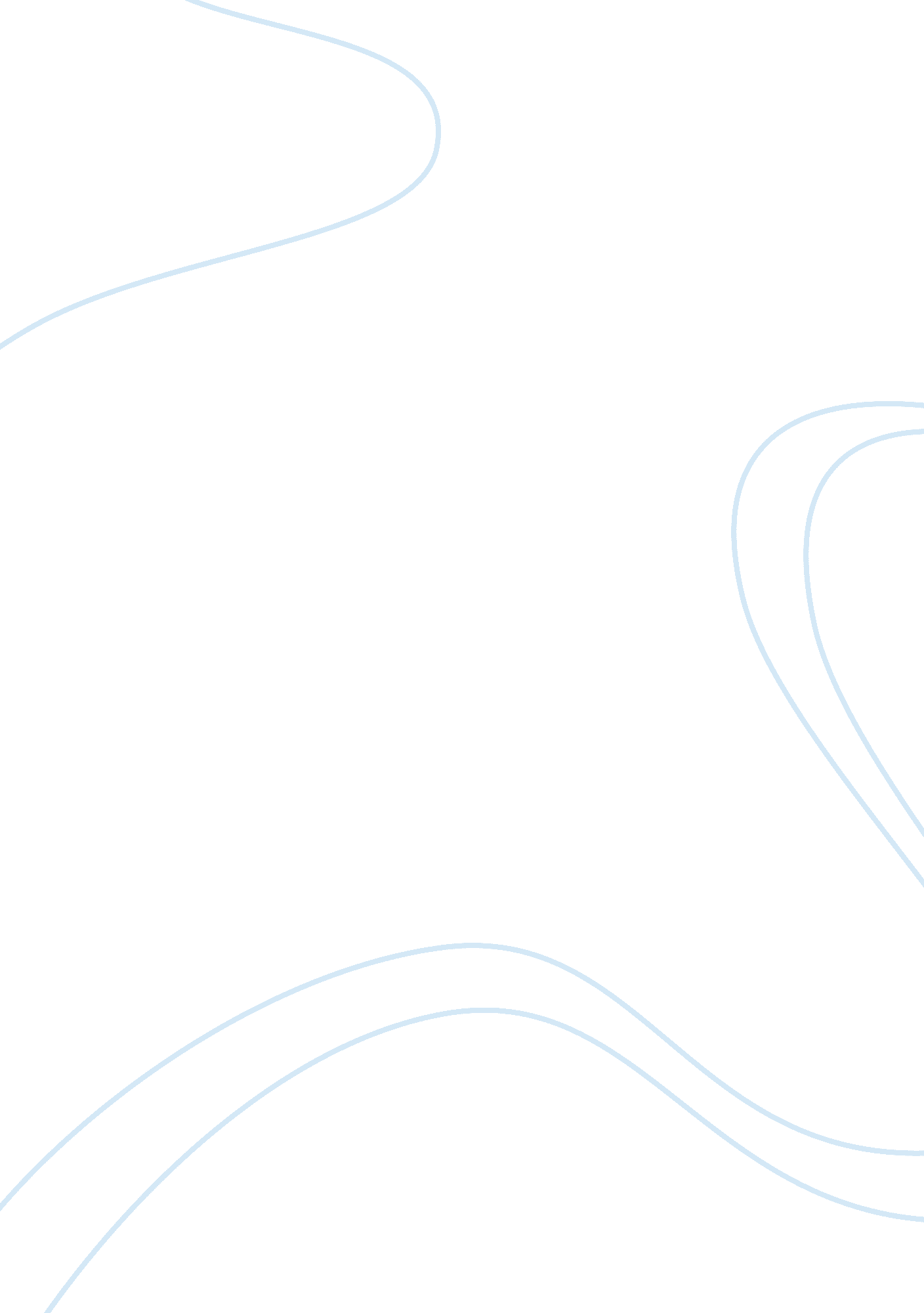 Introduction to college assignmentEducation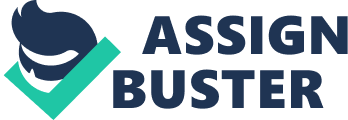 Do you think you got what it takes to survive the transition that occurs from high school to college life? College life brings on more responsibilities than high school. Of the many responsibilities that will be added on to your life, class attendance, class note-taking and time management are aspects of college life which will contrast from what you have learned In high school. Learning how to deal with these changes will help make your time at college less stressful. One of the things you will notice Is different is class attendance. In high school, you are demanded to attend school every single day. Failure to do so without a valid explanation , be it a doctor’s note or family emergencies , will result in your parents receiving a phone call that you have not attended class. In addition, you may also be punished In the form of a detention after school. However, in college, depending on your teacher you are not required to be present in every class. Some teachers may make it a rule that you have to show up if you neglect to do so you may be barred from entering to class. The reason being here are no Immediate consequences for not coming to class are when you enroll In college you are treated as an adult, and the outcome will reflect on your grades. Another aspect that will challenge what you know and that differs from how you have been doing in high school is note-taking. In high school, the method of note-taking that you are familiar with is the one where the teacher either writes down everything on the board that Is essential for you to know or makes you read closely the notes from the book. However, in college, you will notice that taking notes will have to be one not only on what is discussed in class, but also what the professor says in class, which he or she may not write down on the board. Moreover, you will observe that Instructors will not always let you know what part of the notes will be on the tests. Sometimes, you will even have to make your own decisions on note taking, such as taking notes from a reading assignment that your teacher never specified having to take notes from. So, at any time that you feel like you could use some help, Just keep In mind that colleges often holds many different workshops that can Improve your toe-taking skills. Finally, the last aspect of college life that will differ from high school is how you will manage time. In fact, time management is one of the keys to succeeding in college. You may notice that in the course package provided to you by your teachers there Is a certain amount of time that you must dedicate to homework. The time usually varies between 1 to 3 hours of homework per class. This means that if you are taking six classes you will have to dedicate anywhere from 6 to 1 8 hours just for homework. If you also add in the time that you are spending in class this loud mean that you have to dedicate over 30 hours of time Just for school. Thinking about how you manage your erne will be the difference between passing and falling college. Therefore, you should plan how much time a week you will dedicate to school work ahead of time. To sum up, you will be given additional responsibilities when you come to college, which are deferent from what you are used to In high school. Attending class is not mandatory, but the consequences for not showing up will affect only yourself, and no one is there to make sure you come to class. Secondly, note taking will be different from high school, for the fact that a lot of the time you must pay attention to want ten teacher Is sallying, Ana you must make sure you write It down. The last aspect of college life which you must get used to is managing your time, and making sure you are able to complete any given assignment. College life is different from high school, because there are less people to make sure you are getting your work down; it can be looked at as the transition to adulthood, preparing you for the future. 